Independent Work  Air Pressure in the TroposphereEarth’s weather occurs in the troposphere, and air pressure is an important factor in weather. Directions:Use the date on air pressure in Table 1 Altitude and Air Pressure to make a graph showing how air pressure changes as you move upwards in the troposphere. Use the graph paper provided. Anwer the questions on the back of the graph paper. They do not need to be typed.Table 1 Altitude and Air Pressure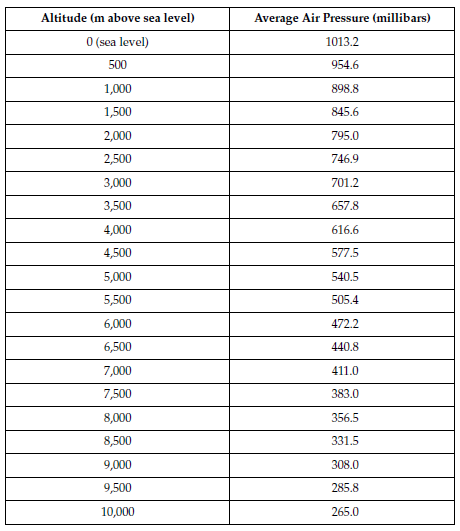 Describe the relationship between altitude and air pressure shown on the graph.Estimate the average air pressure in a hole 500 meters below sea level?If you were flyng at an altitude of 1,500 meters, what would the air pressure outside the plane be?  When you fly that high, why might your ears pop?